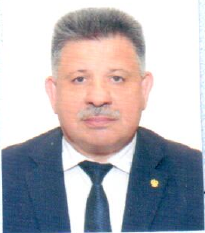 Шмарин Владимир Тихонович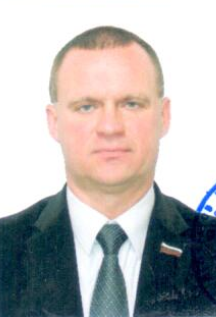 Радченко Дмитрий Иванович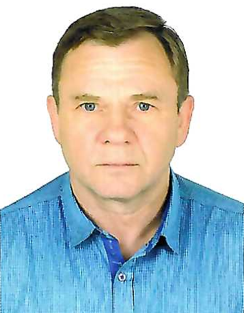 Ламонов Геннадий Алексеевич